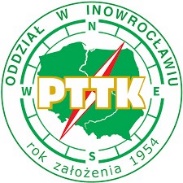 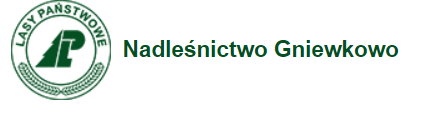 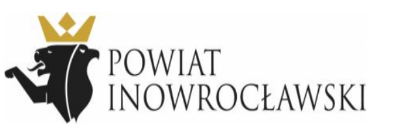 I Leśny Rajd na Raty11.05.2024ChlewiskaRegulaminCele Rajdu:-popularyzacja turystyki pieszej i krajoznawczej- poznawanie leśnych zakątków powiatu inowrocławskiego-aktywizacja turystyki rodzinnejOrganizatorzy:- Oddział PTTK w Inowrocławiu- Starostwo Powiatowe w Inowrocławiu- Nadleśnictwo GniewkowoTermin i zakończenie rajdu:- sobota 11.05.2024- start i meta : Chlewiska-boisko sportowe w godz: 10:00-13:00- zakończenie: około 12:30-13:00Warunki uczestnictwa w Rajdzie:- Uczestnikami mogą być  turyści indywidualni , jak i grupy rodzinne lub zorganizowane. Osoby niepełnoletnie biorą udział tylko pod opieka dorosłych.-Zgłoszenia indywidualne lub grupowe należy składać do piątku 10 maja do godz. 14:00.Wpisowe:  5 zł.Świadczenia:-  pamiątkowy znaczek rajdowy- potwierdzenia punktów na odznaki turystyczne PTTK -miła atmosfera      - ognisko z możliwością pieczenia kiełbasekPrzebieg trasy:  Chlewiska (boisko sportowe koło cmentarza)- nowo nasadzony las -Kościół-trasa Leśna okrężna długość łącznie około 8,5 km.Obowiązki uczestników:- przestrzeganie Karty Turysty, przepisów przeciwpożarowych, przepisów ruchu drogowego i zaleceń kierownictwa rajdu- mini zestaw apteczki  podręcznej- dobry humor na trasiePostanowienia różne:- uczestnicy biorą udział w rajdzie na własną odpowiedzialność-za szkody wyrządzone na trasie przez uczestników rajdu organizatorzy nie biorą odpowiedzialności-uczestnicy ubezpieczają się we własnym zakresie.Bliższe informacje można uzyskać w Biurze Oddziału PTTKlub pod nr.tel. 724 308 494(Antoni Ścigacz)Do  zobaczenia na trasie